Main mealMadhuban curryDessertHot DessertSoupTomato & roasted pepper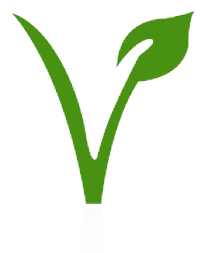 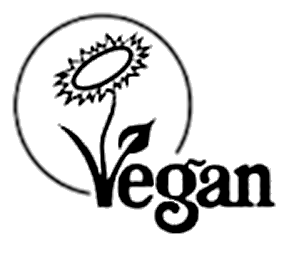 StaffStudentCod fillet, tomato,applewood, basil dressing3.903.25Contains cereals containing gluten, fish, milk
Savoury mince lamb3.603.00Contains eggs, cereals containing gluten, sulphur dioxide, milk
StaffStudentChicken tikka masala6.605.50Contains milk
Malabar vegetable curry 6.605.50Contains mustard
Onion bharji 1.000.80Contains cereals containing gluten, celery, sesame seed, soya, mustard
Lamb Samosa1.000.80Contains cereals containing gluten, soya, milk
Vegetable Samosa 1.000.80Contains cereals containing gluten, celery, sesame seed, soya, mustard
Naan bread 0.500.40Contains cereals containing gluten, milk
Cauliflower 1.000.80Mange tout 1.000.80Herb diced potatoes 1.501.25Rice 1.801.50StaffStudentLemon mousse 2.502.10Contains milk
White chocolate mousse, brownie 2.502.10Contains eggs, cereals containing gluten, milk
Lemon cheesecake2.502.10Contains eggs, cereals containing gluten, nuts, peanuts, milk
StaffStudentBanana cake 2.502.10Contains eggs, cereals containing gluten, milk
2.802.40StaffStudent